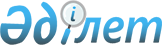 "Созақ ауданы бойынша коммуналдық қалдықтарды жинау, әкету, көму және кәдеге жарату тарифтерін бекіту туралы" Созақ аудандық мәслихатының 2015 жылғы 26 маусымдағы № 267 шешімінің күші жойылды деп тану туралыОңтүстік Қазақстан облысы Созақ аудандық мәслихатының 2016 жылғы 19 қаңтардағы № 320 шешімі

      Қазақстан Республикасының 2001 жылғы 23 қаңтардағы «Қазақстан Республикасындағы жергілікті мемлекеттік басқару және өзін-өзі басқару туралы» Заңының 7 бабының 5 тармағына сәйкес, Созақ аудандық мәслихаты ШЕШІМ ҚАБЫЛДАДЫ:



      1. «Созақ ауданы бойынша коммуналдық қалдықтарды жинау, әкету, көму және кәдеге жарату тарифтерін бекіту туралы» Созақ аудандық мәслихатының 2015 жылғы 26 маусымдағы № 267 (нормативтік құқықтық актілерді мемлекеттік тіркеу тізілімінде № 3252 тіркелген, 2015 жылдың 1 тамыздағы «Созақ үні» газетінде жарияланған) шешімінің күші жойылды деп танылсын.      Аудандық мәслихат

      сессиясының төрағасы                       Р.Абдраманов      Аудандық мәслихат

      хатшысы                                    Б.Байғараев
					© 2012. Қазақстан Республикасы Әділет министрлігінің «Қазақстан Республикасының Заңнама және құқықтық ақпарат институты» ШЖҚ РМК
				